Муниципальное бюджетное дошкольное образовательное учреждение «Детский сад № 15 «Малыш» города Алатыря Чувашской РеспубликиМетодические рекомендациик дидактическому пособию по профилактике детского дорожно-транспортного травматизма«Развивающий альбом по профилактике детского дорожно-транспортного травматизма на липучках»Автор: воспитатель Хохлова Екатерина Валерьевнаг. Алатырь2023 г.АктуальностьАвтомашин на наших дорогах с каждым годом становится все больше и больше. Увеличивается интенсивность движения транспорта и в связи с этим особое значение приобретает проблема обеспечения безопасности на дорогах. Причем, несчастные случаи все чаще происходят не на больших транспортных магистралях, а на маленьких дорогах, рядом с остановками, а иногда и во дворе дома. Зачастую причиной дорожно-транспортных происшествий бывают дети.Дети дошкольного возраста – особая категория пешеходов и пассажиров. Правила дорожного движения едины для детей и взрослых. К сожалению, они написаны “взрослым” языком без всякого расчета на детей. Поэтому главная задача взрослых – доступно разъяснить правила ребенку.Знакомить детей с правилами дорожного движения, формировать у них навыки правильного поведения на дороге необходимо с раннего возраста, так как знания полученные в детстве, наиболее прочные; правила, усвоенные ребёнком, впоследствии становятся нормой поведения, а их соблюдение - потребностью человека. Обучение, ни в коем случае не должно ограничиваться или сводиться к «это можно - это нельзя». Это скучно и не интересно детям, поэтому задача взрослых, педагогов – сделать знакомство с ПДД занимательным, интересным, игровым, увлекательным. Развивающий альбом на липучках по правилам дорожного движения - оптимальный вариант ознакомления дошкольников с безопасным поведением на дороге.Пояснительная запискаПри реализации ФГОС дошкольного образования большое внимание уделяется работе по профилактике детского дорожно-транспортного травматизма.Данное дидактическое пособие предназначено для педагогов ДОУ по организации обучения старших дошкольников умению и навыкам безопасного поведения на улицах и дорогах. Может использоваться в образовательной деятельности с детьми по ознакомлению с правилами дорожного движения.Дидактическое пособие можно использовать в индивидуальной и коллективной работе с детьми, в самостоятельной и игровой деятельности.Работа с альбомом позволяет разнообразить работу по ознакомлению с правилами дорожного движения и повысить познавательный интерес у детей.Описание развивающего альбомаДидактическое пособие развивающий альбом на липучкахинформативен – в одном альбоме размещено достаточно много информации по данной теме (познавательный материал,загадки, игры и задания);полифункционален – способствует развитию воображения, творчества, используется в практической и познавательной деятельности дошкольников, индивидуально и с подгруппой детей;развивающий альбом обеспечивает игровую, познавательную, исследовательскую и творческую активность всех воспитанников.Цель:Профилактика детского дорожно-транспортного травматизмаЗадачи:познакомить детей с правилами дорожного движения, рассмотреть ситуации на дороге и способы предотвращения опасности;развивать внимательность, ответственность на дороге;стимулировать познавательную активность, развитие коммуникативных навыков дошкольников.способствовать развитию речи детей: пополнение активного и пассивного словаря детей, развитие связной речи.воспитывать навыки личной безопасности и чувство самосохранения.Содержание альбома1.«Светофор». 2. «Дорожные знаки».3. «Загадки по ПДД»4. «Правила дорожного движения»5. «Найди дорожные знаки»6. «Подбери нужный знак»7. «Виды транспорта»8. «Собери пазл-картинку»Цели игр1.«Светофор».Цель: закрепить представление детей о назначении светофора. 2. «Дорожные знаки».Цель: формировать представление о знаках дорожного движения.3. «Загадки по ПДД»Цель: продолжать формировать представление о правилах дорожного движения 4. «Правила дорожного движения»Цель: Закрепить с детьми правила поведения; обсудить различные опасные ситуации, которые могут возникнуть при играх во дворе дома, на улице; научить необходимым мерам предосторожности.5. «Найди дорожные знаки»Цель: Закрепить у детей знания о правилах дорожного движения; учить находить нужные дорожные знаки в зависимости от ситуации на дороге; развивать логическое мышление, память, внимание, наблюдательность.6. «Подбери нужный знак»Цель: Закреплять знания детей о правилах дорожного движения. Учить детей различать дорожные знаки, знать их назначение. Развить наглядно-образное мышление.7. «Виды транспорта»Цель: расширение представлений о видах и назначении транспортных средств.
8. «Собери пазл-картинку»Цель : научить дошкольников визуально сравнивать, правильно соединять детали в единое целое, определять форму и расцветку изображенных объектов.
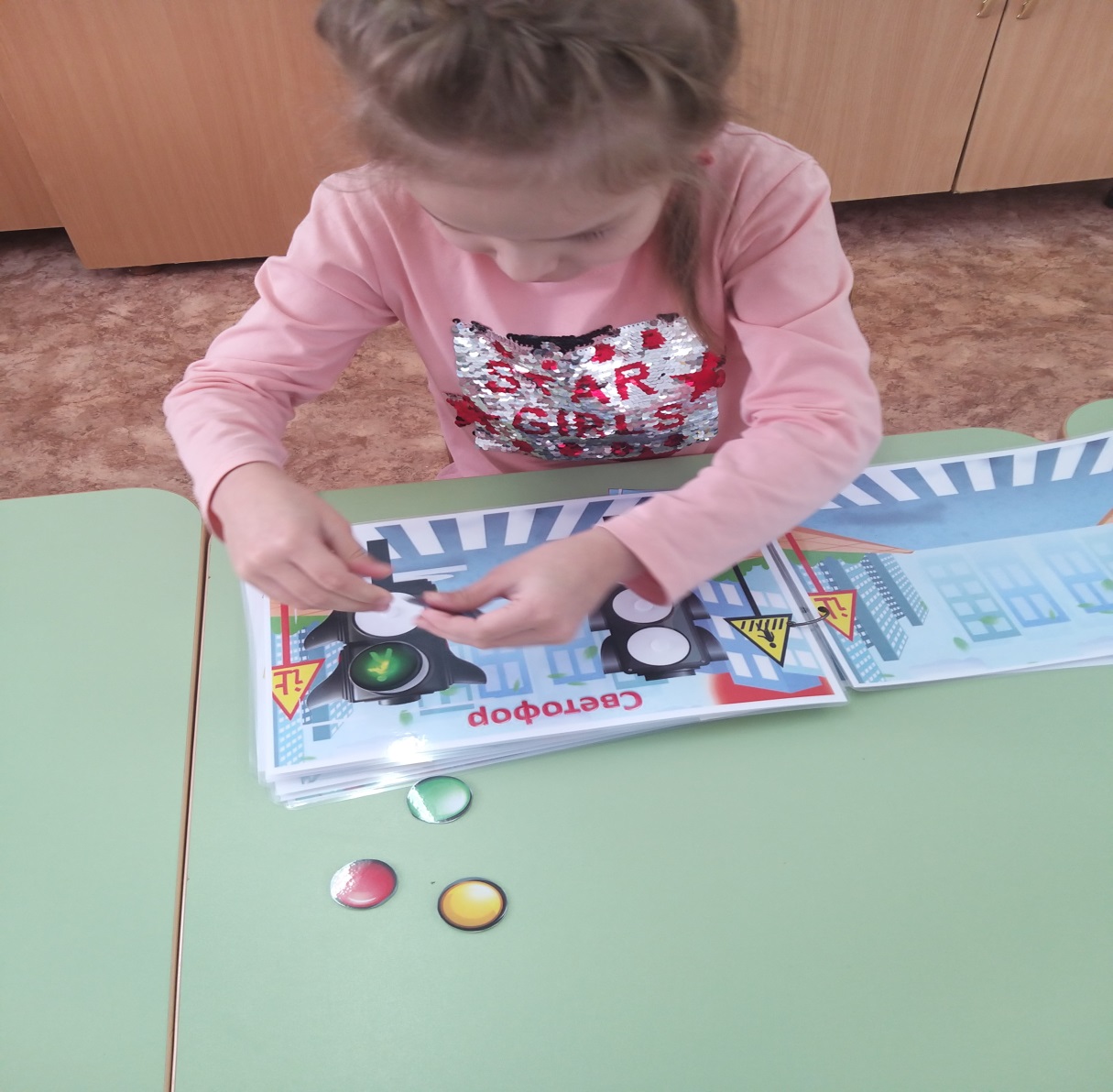 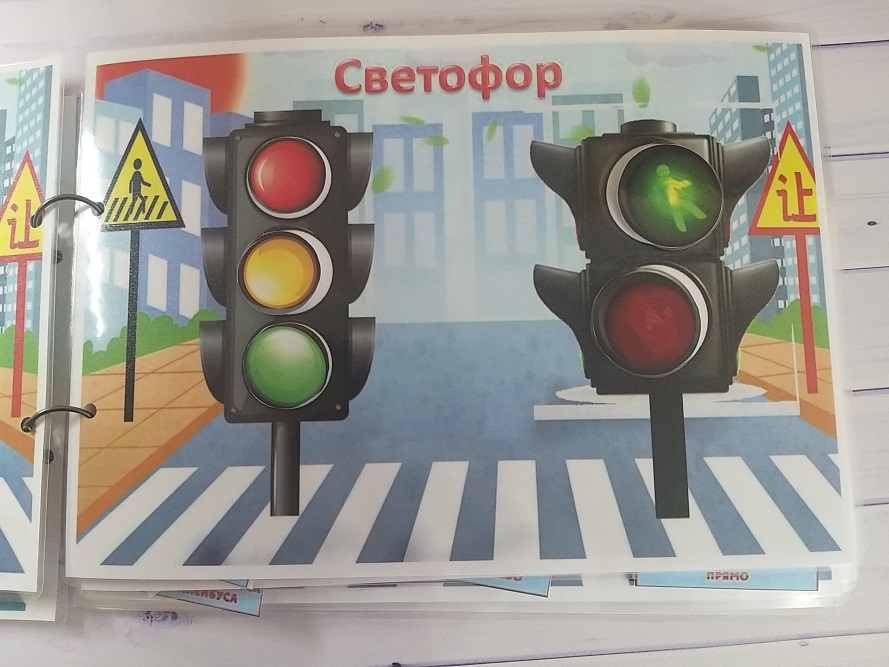 Игра «Светофор»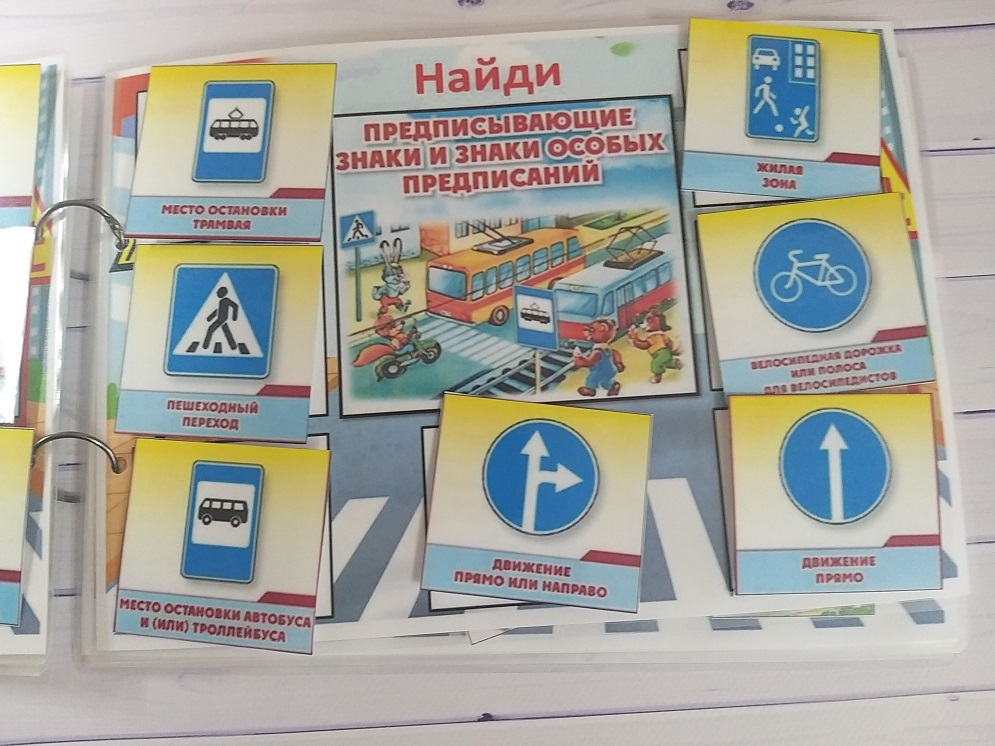 Игра «Найди дорожные знаки»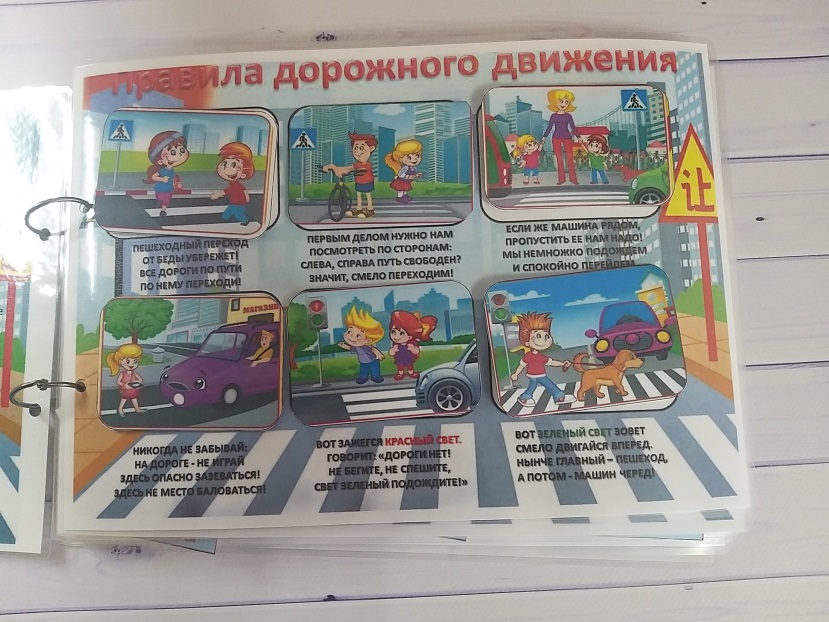 Игра «Правила дорожного движения»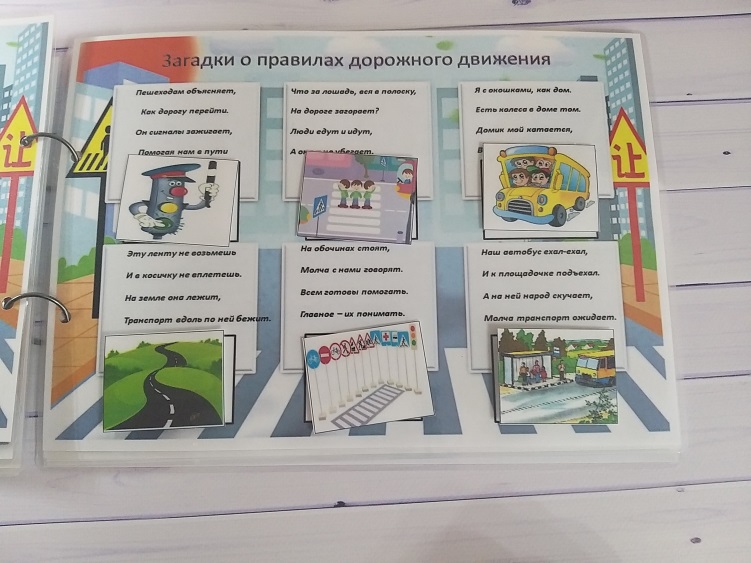 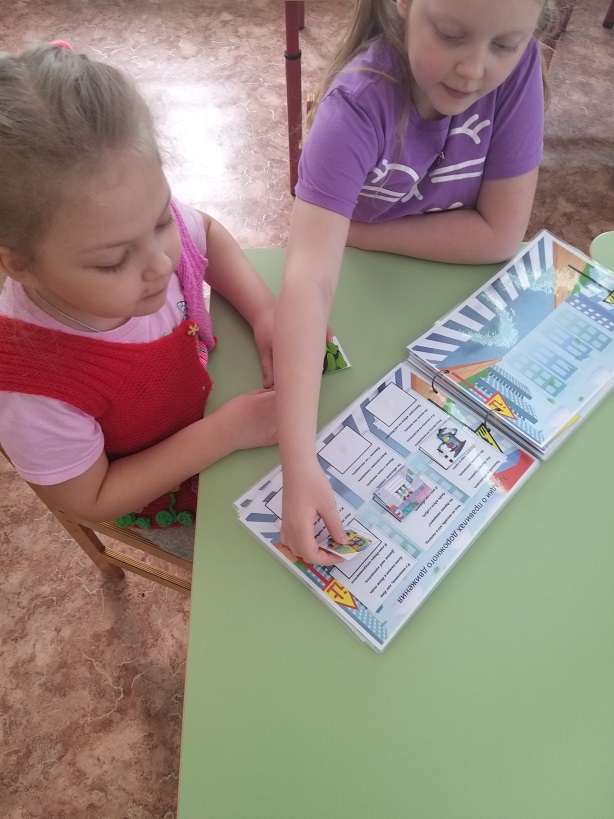 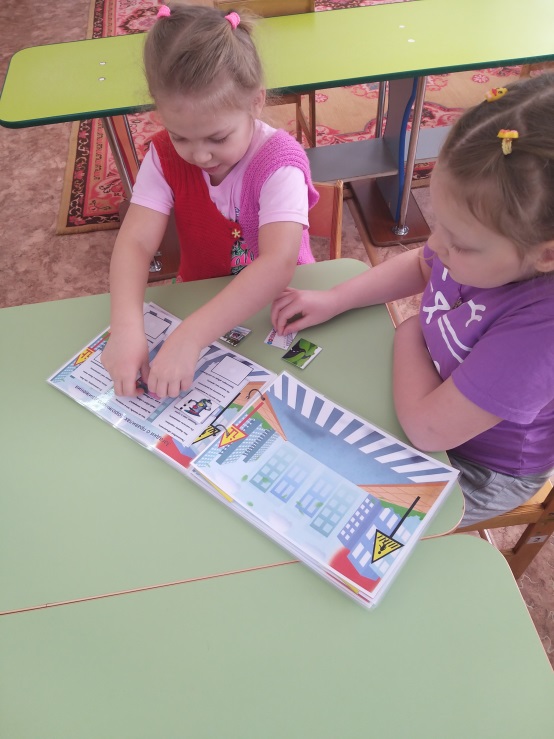 Загадки по ПДД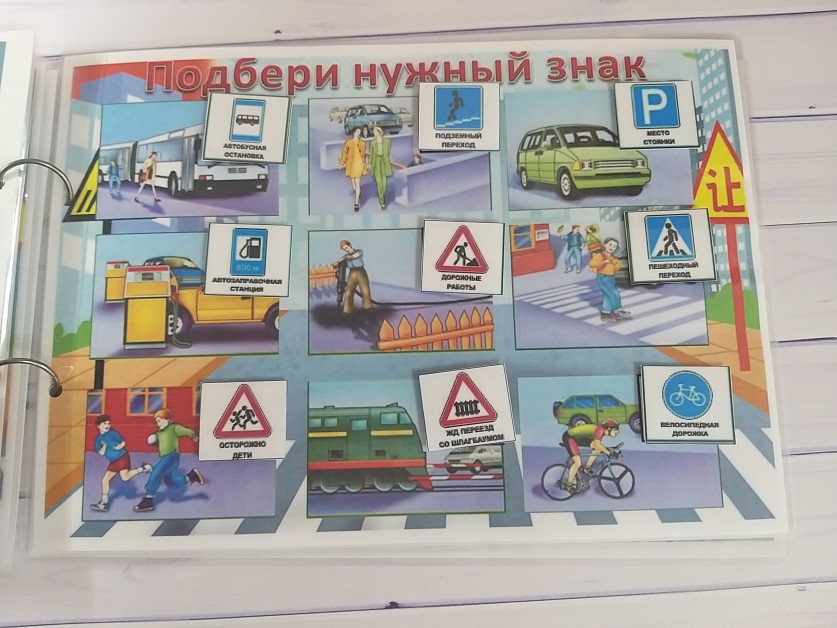 Игра «Подбери нужный знак»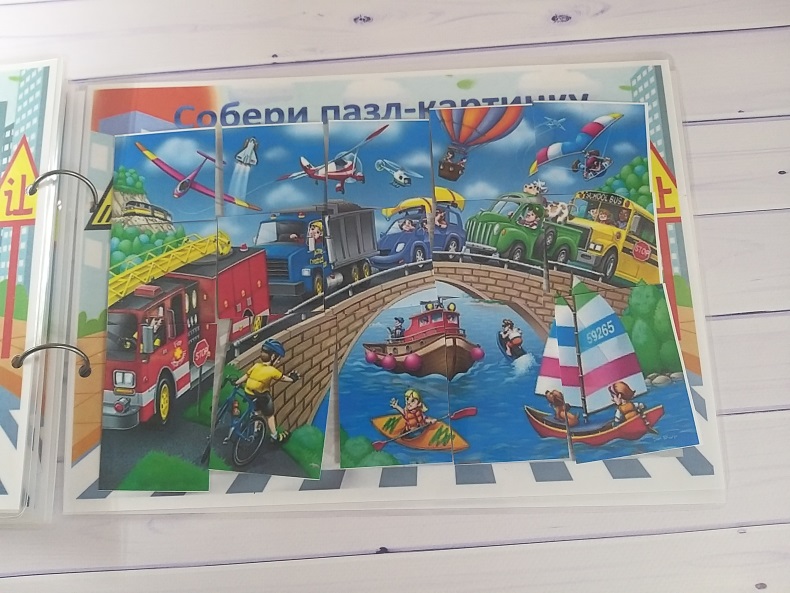 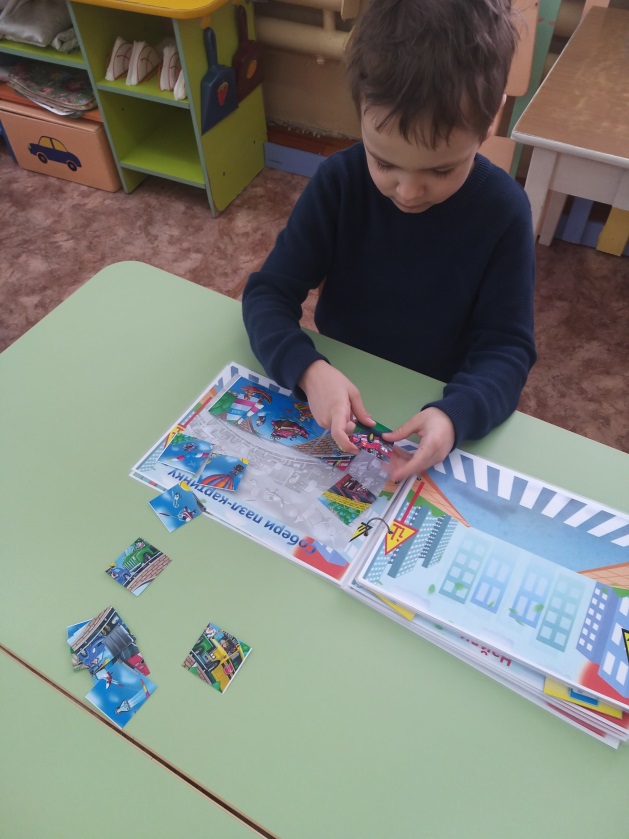 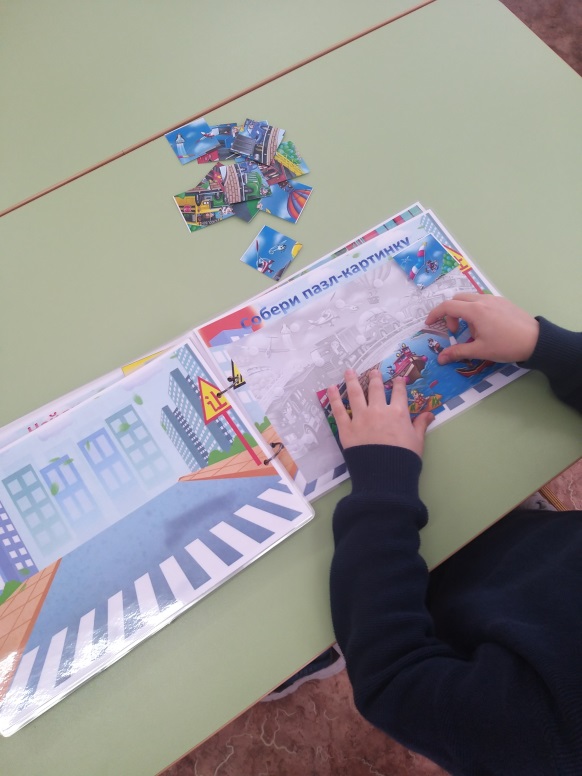 Игра «Собери пазл-картинку»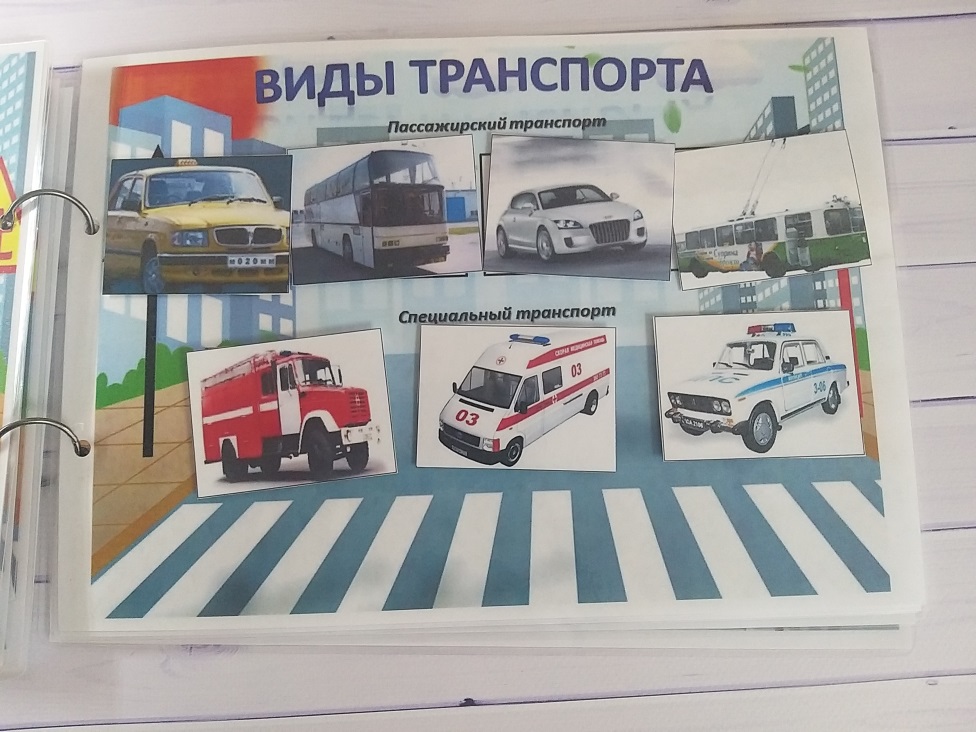 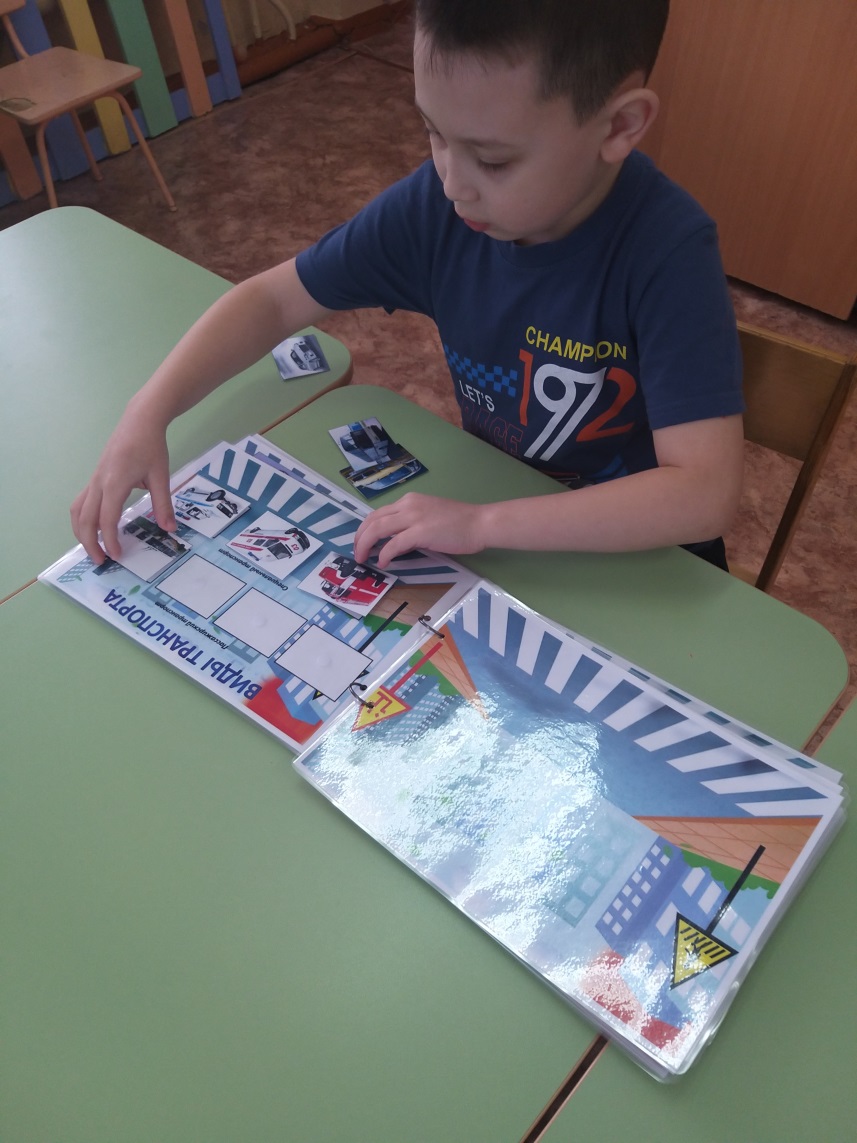 Игра «Виды транспорта»